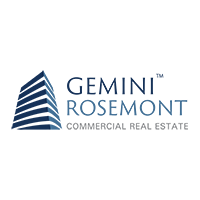 Maintenance TechnicianSan Antonio, TXGemini Rosemont is a fully integrated market leader in commercial property acquisitions and management that is focused on delivering attractive returns to institutional and retail investors.  The company is headquartered in Santa Fe, New Mexico with regional offices in Albuquerque, Atlanta, Chicago, Dallas, Denver, Houston, Los Angeles, New York City, Peoria, San Antonio, and Tulsa.  The company’s portfolio consists of approximately 15 million square feet in more than 115 buildings in 21 states across the United States.  Gemini Rosemont is currently searching for a Maintenance Technician. The right candidate will:   This position will interact with a wide variety of people, tenants, building management, vendors and the public.  Strong customer service skills are required.  Diagnose and repair building systems including HVAC, plumbing, electrical and control systems.  Good written and verbal communications are required.  Will drive, and work at multiple sites.ESSENTIAL FUNCTIONS:Ability to diagnose and repair medium electrical, plumbing, HVAC, and building systems.Use a variety of hand and power tools, electric meters and material handling equipment in performing duties.Read and interpret electrical diagrams and work orders to perform required maintenance and service.Comply with safety regulations and maintain clean and orderly work areas.Perform regular preventive maintenance on equipment.Perform mechanic skills including, but not limited to, mechanical, electrical, pneumatic troubleshooting and repair of equipment.Requires climbing of ladders of various heights and operating mechanical lifts.Diagnose problems, replace or repair parts, test and adjust.Other duties as assigned.OTHER REQUIREMENTS:High School DiplomaMust have own reliable transportation and current vehicle insurance.  Must pass drug test.Must have own tools. PREFERENCES:Certification if appropriate in specialty disciplines, i.e. HVAC, controls, etc. GENERAL REQUIREMENTS:Strong organization and time management skills.Able to deal effectively with multiple priorities.Exercise a high degree of independent judgment and problem-solving skills.Strong communication skills, both oral and written.Ability to maintain confidentiality.Strong analytical and problem-solving skills with ability to provide two or more options for problem solving.Strong partnership and in-depth understanding of the customer’s business and current issues.CONTACT INFORMATION:   Please Contact Barbara Beighley at 210.377.2626.  Send resumes to bbeighley@geminirosemont.com.EOE Employer – Competitive salary and benefit package